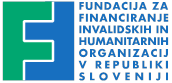 Programe in delovanje ZDSSS sofinancira FIHO, stališča organizacije ne izražajo stališč FIHO.Številka: 936 - PC/2021Datum: 2. november 2021Spoštovani,vabimo vas na SREČANJE SLABOVIDNIH, ki bo potekalo v Domu oddiha ZDSSS v Izoli, med 26. novembrom in 28. novembrom 2021. Predviden program je priložen temu vabilu.Udeleženci s seboj prinesite udobna oblačila in športno obutev, primerno letnemu času in vremenski napovedi. Prispevek uporabnika znaša 10 EUR za vsak dan srečanja. Vse tiste, ki se nam zaradi različnih razlogov ne morete pridružiti že v petek zjutraj, vabimo, da se nam pridružite v petek popoldne oz. zvečer, vendar vas prosimo, da nam to ob prijavi sporočite. Prav tako vas prosimo, da nam ob prijavi sporočite morebitne potrebe glede prevoza. V kolikor bo mogoče, bomo ob dodatnem prispevku uporabnika poskušali organizirati prevoz v Izolo. Za vse udeležence in izvajalce velja PCT pogoj (preboleli, cepljeni, testirani), pri čemer samotestiranja ne moremo upoštevati. V kolikor se bo epidemiološka situacija poslabšala, srečanja ne bomo izvedli, o čemer boste pravočasno obveščeni. Prijave sprejemamo do petka, 19. novembra 2021 na elektronski naslov: polona.car@zveza-slepih.si ali po telefonu 01 4700 218, kjer smo dosegljivi tudi za dodatna vprašanja oz. informacije (Polona). Srečanje bo izvedeno ob zadostnem številu prijav, vsaj 15 udeležencev. Veselimo se srečanja z vami!Z lepimi pozdravi,Pripravila: Polona CarŠtefan Kušar                                                                     Matej ŽnuderlTajnik ZDSSS                                                              Predsednik ZDSSSPREDVIDEN PROGRAM SREČANJAPETEK 26. 11. 2021SOBOTA 27. 11. 2021NEDELJA, 28. 11. 2021Pridružujemo si pravico do spremembe programa. URAAKTIVNOST8.30 – 9.30Prihod udeležencev10.00 – 12.00Prehranski miti in hrana za izboljšanje vida: predavanje12.30 – 14.00Odmor za kosilo14.30 – 16.30Predstavitev celovite rehabilitacije slepih in slabovidnih CRSS – UKC Ljubljana - Očesna klinika: predstavitev, pogovor18.30 – 19.30Večerja20.00 – 21.30Družaben večerURAAKTIVNOST7.00 – 7.30Razgibajmo se7.30 – 8.30Zajtrk9.00 – 11.00Predstavitev tehničnih pripomočkov, nekaterih mobilnih aplikacij in praktični nasveti glede prilagoditev za slabovidne11.00 – 11.30Odmor11.30 – 12.30Tržnica – izmenjava znanja in izkušenj12.30 – 14.00Odmor za kosilo14.30 – 17.30Orientacija in mobilnost za slabovidne: kratko predavanje in orientacijski sprehod po Izoli18.30 – 19.30Večerja20.00 – 21.30Družaben večerURAAKTIVNOST7.00 – 7.30Razgibajmo se7.30 – 8.30Zajtrk9.00 – 10.30Izboljšamo svojo držo: vaje10.30 – 11.00Odmor11.00 – 12.00Sproščanje: vaje za sprostitev telesa in oči12.00 - 12.30Evalvacija in zaključek srečanja12.30 – 13.30Kosilo